ДВОРЦЫ САНКТ-ПЕТЕРБУРГА. ПЕТЕРГОФ-САНКТ-ПЕТЕРБУРГ-ЦАРСКОЕ СЕЛОВыезды: еженедельно каждый четверг до конца октября 2017 г.Стоимость  тура на 1 человека: от 120 у.е. + 120  бел. руб. Дети до 16 лет:  от 90 у.е. + 120 руб.В стоимость входит: проживание  на выбор (3 дня/ 2 ночи) в гостинице туркласса; 2 завтрака, 2 обеда; экскурсионное обслуживание по программе с входными билетами: Нижний и Верхний парк Петергофа,  Эрмитаж - Зимний дворец, Петропавловская крепость, обзорная экскурсия, Храм Спаса-на-Крови, экскурсия по царскосельской дороге, Лицейскому скверику, экскурсия – Французский и Английский Екатерининский парк, Грот,Дополнительно оплачивается: экскурсия на катере по рекам и каналам (автобус+ корабль) - 1200 рос. руб. экскурсия в Гатчину - 900 рос. руб. экскурсии и входные билеты во дворцы Петергофа и Царского Села.По желанию туристов за доп. оплату возможно ежедневная смена белья и полотенец.На экскурсиях используется система радио-гид, доп. оплата 5 долл. за все дни пребывания в Санкт-Петербурге. (обязательная оплата) Цены групповые, договорные, включают входной билет, подвоз автобусом, работу руководителя группы по бронированию и оформлению.Витебск, пр-т. Черняховского 4e-mail:tishtour@mail.ru                www.tishtour.by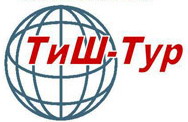      Тел.+375 (212) 62-15-15      Факс: + 375 (212) 62-65-55      МТС: +375 (29) 215-68-13   Velcom: +375(29) 602-92-071 деньВыезд из Беларуси. Транзит по территории РБ и РФ. Ночной переезд.2 деньПрибытие в Петергоф около 8.00.  Экскурсия в Петергоф.  Экскурсия  по  Нижнему  парку. 211 фонтанов предстанут перед вашим взором в Нижнем парке на побережье Финского залива. Кроме этого вы увидите произведения садово-парковой архитектуры: Монплезир, Марли, Екатерининский корпус, Банный корпус, Эрмитаж (Малые дворцы), которые сможете посетить в свободное время - за дополнительную оплату.* Прогулка по  Верхнему  парку. ***  Экскурсия во Дворцы на выбор (доп.оплата самостоятельно в кассах дворца).16.00- переезд в С-Петербург.  Расселение.Поздний обед.  Свободное время.Экскурсия «Магический Санкт-Петербург»* с разведением мостов (автобус + теплоход) - 900 рос. руб. (дети- 900 р.р.)   Ночлег.3 деньЗавтрак.   Экскурсия в ЗИМНИЙ ДВОРЕЦ !!! (Эрмитаж).Экскурсия в Петропавловскую крепость (без входа в собор), обзорная экскурсия (Петропавловская крепость, Домик Петра I, Дворцовая набережная, Мраморный дворец, Эрмитаж, Медный всадник, Исаакиевский собор, Сенатская площадь, Адмиралтейство, Дворцовая площадь, Храм Спас-на-крови, Марсово поле, Памятник Суворову)  по историческому центру города Экскурсия в Храм Спаса-на-Крови. (возможна замена на экскурсию в один из малых дворцов Петергофа во 2-й день) Обед.  *** За доп. оплату экскурсия в Гатчина (парк ) - 900 рос. руб.  (дети- 500 р.р.) Экскурсия во дворец  300 рос. руб* (самостоятельно по ценам Дворца).  Свободное время.  Ночлег. 4 деньЗавтрак. Выселение из отеля.Экскурсия в Государственный музей-заповедник «ЦАРСКОЕ СЕЛО» - бывшую парадную летнюю императорскую резиденцию, место официальных приемов русской знати и иностранных дипломатов:  Экскурсия по царскосельской дороге, Лицейскому скверику, экскурсия – Французский и Английский Екатерининский парк, Грот. *** Экскурсия в Екатерининский Дворец с Янтарной комнатой (самостоятельно за доп. оплату по ценам Дворца)  Посещение загородного торгового комплекса. Отъезд. Ночной переезд.5 деньПриезд в РБ.